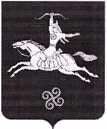 БАШКОРТОСТАН РЕСПУБЛИКАЬЫ
САЛАУАТ РАЙОНЫ
МУНИЦИПАЛЬ РАЙОНЫНЬЩ
М0РСЭЛИМ АУЫЛ СОВЕТЫ АУЫЛ
БИЛЭМЭЬЕ ХЭКИМИЭТЕ452485 , Мерсэлим ауылы, Тезелеш урамы, 15
йорттел. (34777) 2-43-32, 2-43-65РЕСПУБЛИКА БАШКОРТОСТАН
АДМИНИСТРАЦИЯ СЕЛЬСКОГО
ПОСЕЛЕНИЯ МУРСАЛИМКИНСКИЙ
СЕЛЬСОВЕТМУНИЦИПАЛЬНОГО РАЙОНА
САЛАВАТСКИЙ РАЙОН452485, с.Мурсалимкино, ул. Строительная , д 15
тел. (34777) 2-43-32, 2-43-65Об определении перечня мест для отбывания осужденными наказания в видеисправительных работВ соответствии со ст,50 Уголовного кодекса Российской Федерации, ст. 39 Уголовноисполнительного кодекса Российской Федерации, в связи с необходимостью создания условий для исполнения данного вида наказания в соответствии с Федеральным законом от 06.10.2003 года №131 -ФЗ «Об общих принципах организации местного самоуправления в Российской Федерации» и руководствуясь ст. 3 Устава сельского поселения Мурсалимкинский сельсовет муниципального района Салаватский район Республики Башкортостан, Администрация сельского поселения Мурсалимкинский сельсоветПОСТАНОВЛЯЕТ:Определить согласованный с уголовно-исполнительной инспекцией Перечень мест (предприятий, организаций, учреждений, хозяйств и индивидуальных предпринимателей) на основании соглашений о взаимодействии в сфере исполнения наказаний в виде исправительных работ.Руководителям предприятий, организаций, учреждений, хозяйств и индивидуальных предпринимателей, действующих на территории сельского поселения Мурсалимкинский сельсовет муниципального района Салаватский район Республики Башкортостан, заключившим с Администрацией сельского поселения Мурсалимкинский сельсовет муниципального района Салаватский район Республики Башкортостан соглашения о взаимодействии в сфере исполнения наказаний в виде исправительных работ, предоставлять в дальнейшем осужденным рабочие места, обеспечив действие Трудового законодательства, в том числе правил охраны труда и техники безопасности, производственной санитарии.Постановление Администрации сельского поселения Мурсалимкинский сельсовет муниципального района Салаватский район Республики Башкортостан от 10.03.2010 года №5 «Об определении перечня мест для отбывания осужденными наказания в виде исправительных работ» с последующими изменениями признать утратившим силу.Контроль за исполнением данного постановления оставляю за собой.Приложение к постановлению От 31.01.2022 года № 2Перечень мест (предприятий, организаций и хозяйств) для отбывания наказания осужденными в виде
исправительных работ на территории сельского поседения Мурсалимкинский сельсовет_А.А.МуфлихановГлава сельского поселения«СОГЛАСОВАНО»Начальник Дуванского МФ ФКУ УИИ УФСИН России по РБ подполковник внутренней службы «31» января 2022 г.НаименованиенаселенногопунктаОрганизация, предприятия и сельхозпредприятияВиды работКоличестворабочи х местС.МурсалимкиноСельское поселение Мурсалимкинский сельсоветУборка территорий, разгрузочнопогрузочные работы2ИП КФХ Мулюков В.Н.Изготовление пиломатериалов, заготовка дров, погрузочно-разгрузочные работы.2